21.05.2020 – kl. VII – matematykaPrzerabiamy lekcję – Potęgowanie iloczynu i ilorazu (podręcznik str.231-233)Na dzisiejszej lekcji poznasz kolejną własność z działań na potęgach: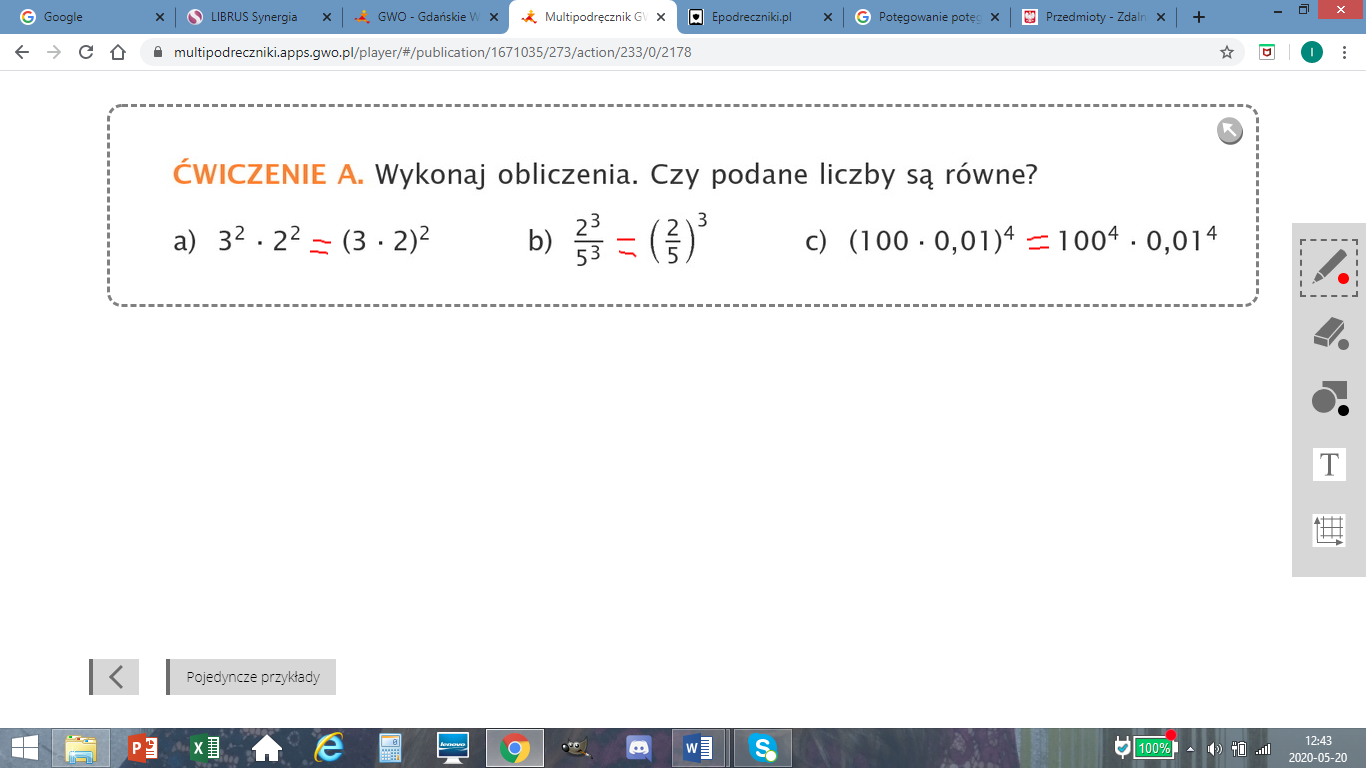 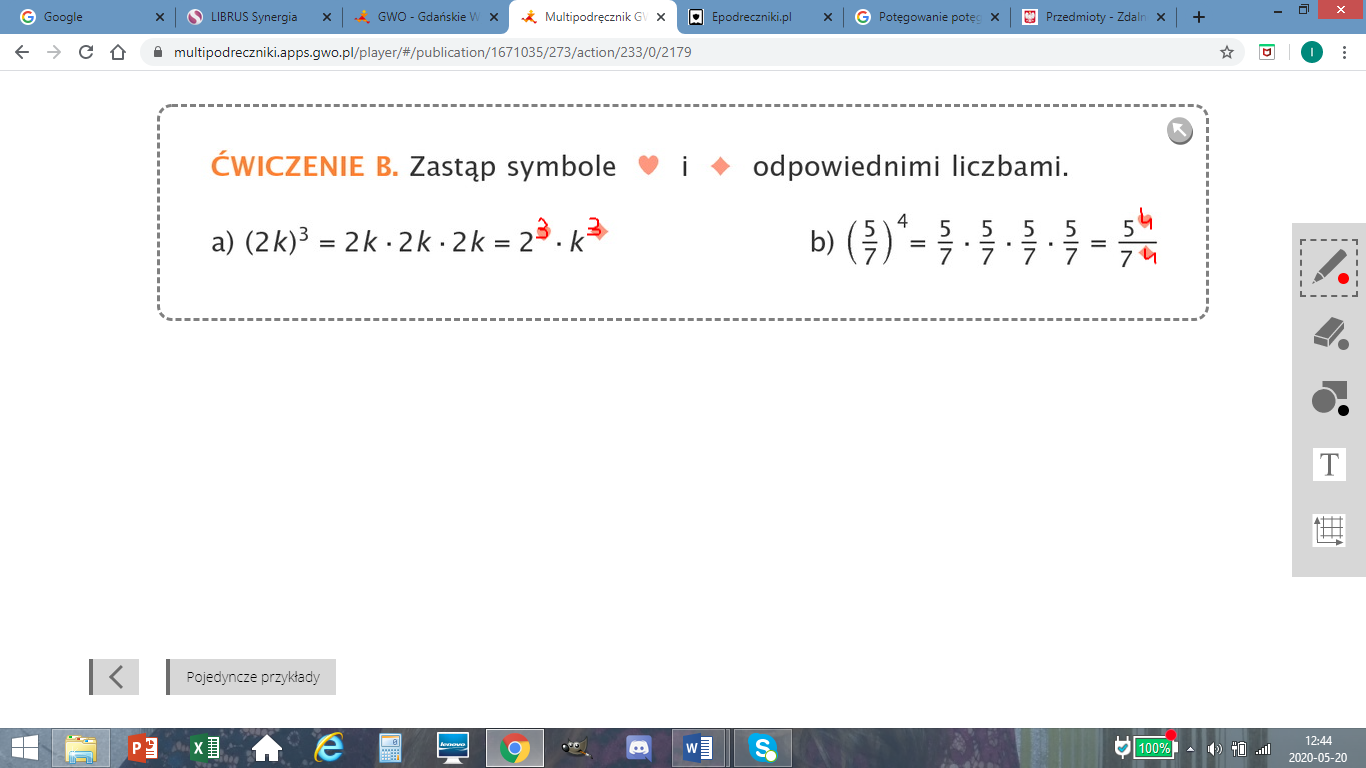 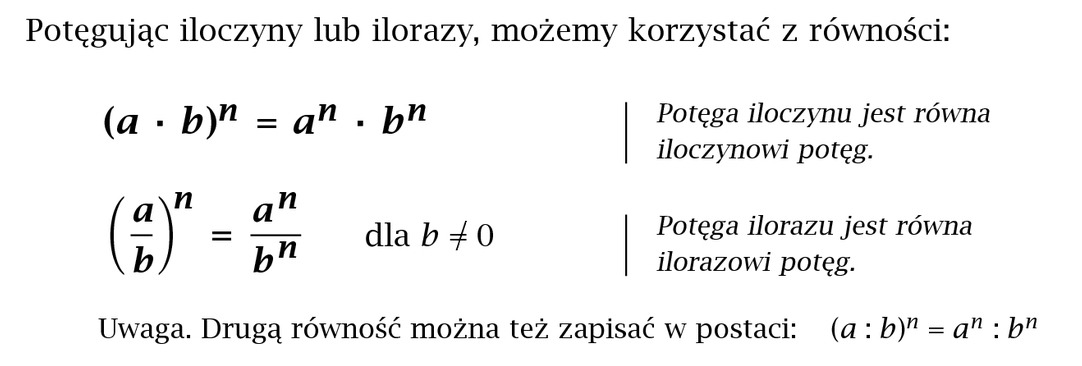 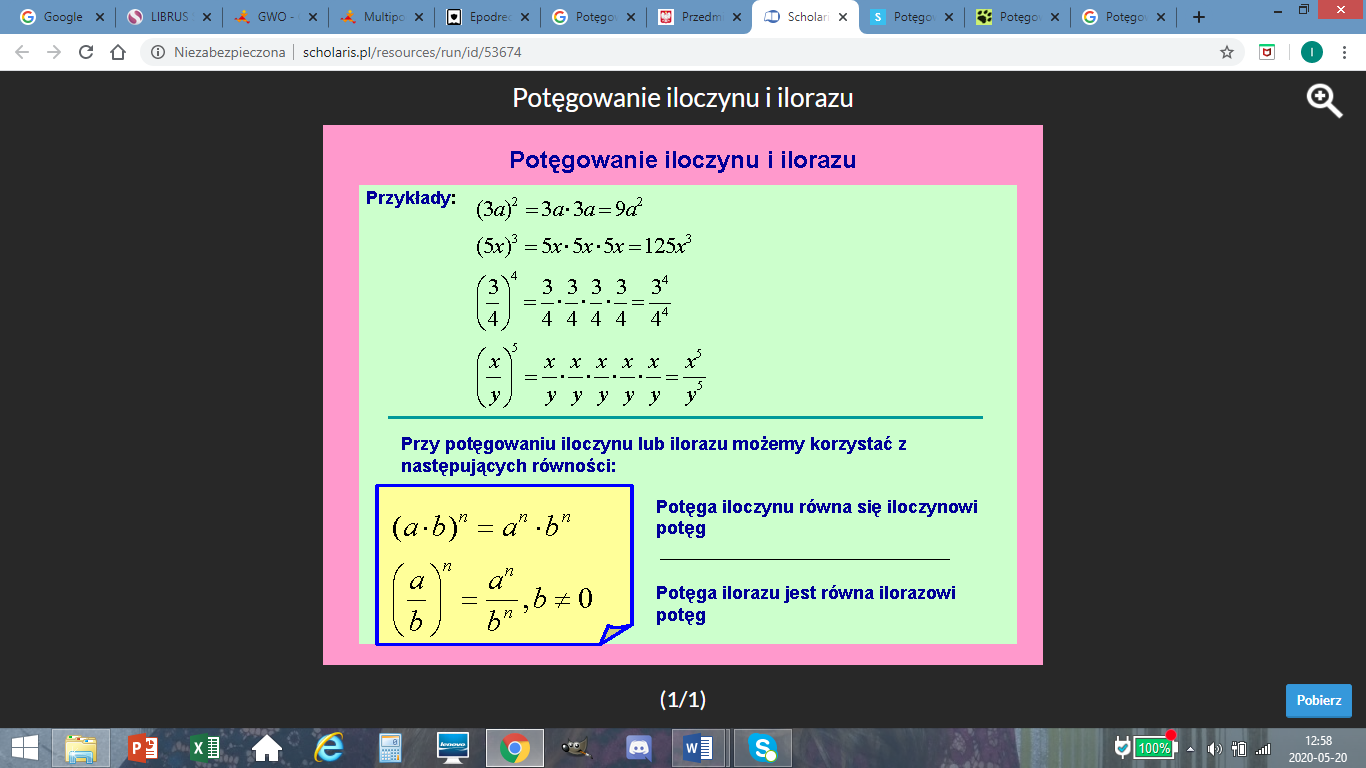 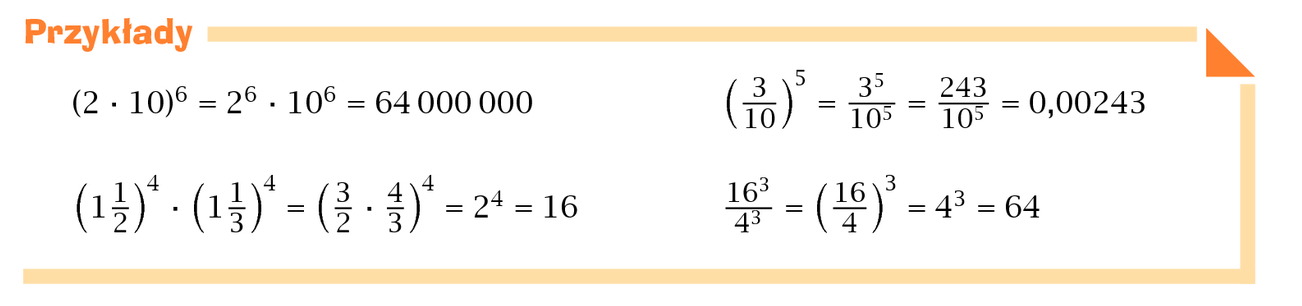 Jeszcze kilka przykładów na zastosowanie własności:(6⋅4)2=62⋅42=36⋅16=576(6x)2=(6⋅x)2=62⋅x2=36⋅x2=36x2(−2a)3=(−2⋅a)3=(−2)3⋅a3=−8a3(4xy)2=(4⋅x⋅y)2=42⋅x2⋅y2=16x2y2Dla utrwalenia własności wykonaj z podręcznika zadanie 1 i 2 str.232Objaśnienie tematu znajdziesz pod poniższymi linkami:https://www.youtube.com/watch?v=Y1yxV1qa4isA tu możesz sprawdzić czy umiesz :https://www.matzoo.pl/klasa7/potegowanie-iloczynu-i-ilorazu_8_434